сПОЛОЖЕНИЕУТВЕРЖДАЮДиректор ГБОУ СОШ № 232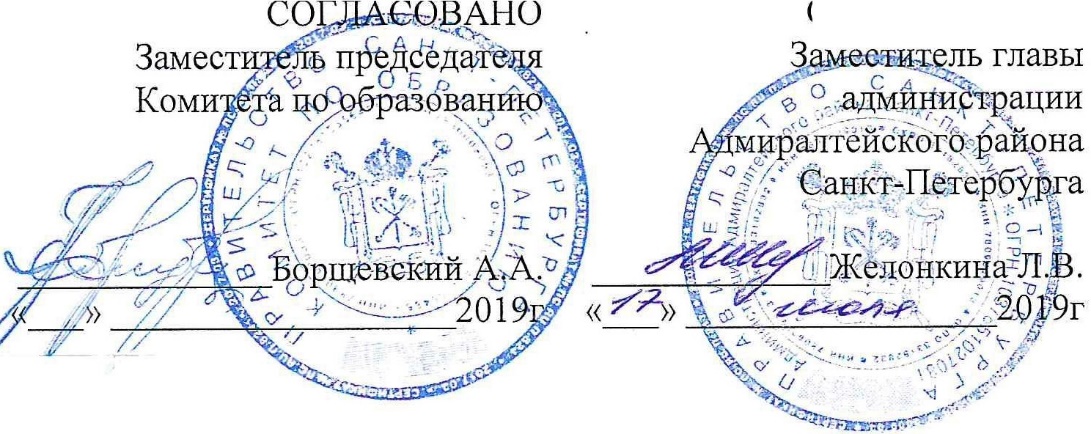 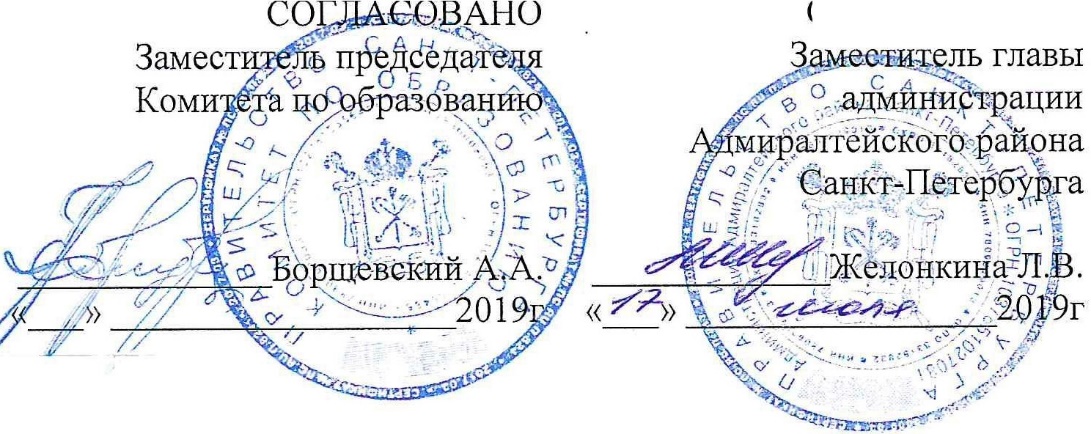 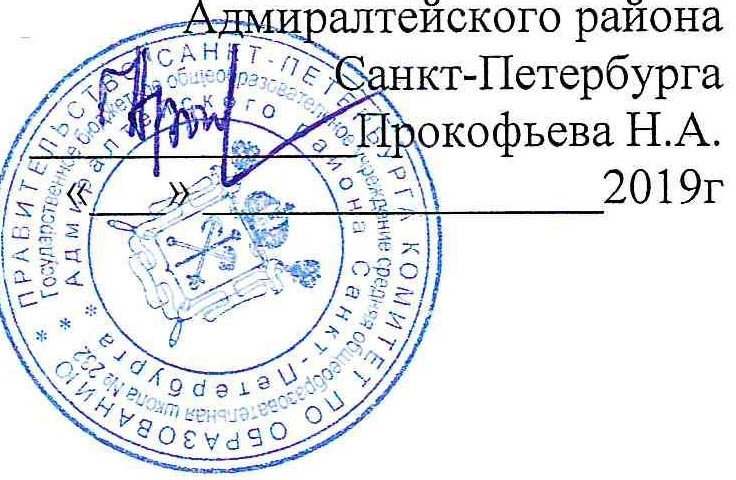 О КОНФЕРЕНЦИИОТКРЫТЫЕ ЧТЕНИЯ «У КРЮКОВА КАНАЛА»Санкт-Петербург 2023Положение о проведении конференции«Открытые чтения «У Крюкова канала»(научные чтения школьных исследовательских работ)Настоящее Положение о проведении конференции «Открытые чтения «У Крюкова канала» (далее – Положение), ежегодно организуемой при поддержке Российского общества преподавателей русского языка и литературы (Далее – РОПРЯЛ) и Федерального государственного бюджетного образовательного учреждения высшего образования (далее – ФГБОУ ВО) «Российский государственный педагогический университета им. А.И. Герцена» (далее – РГПУ им. А.И. Герцена) на базе Государственного бюджетного общеобразовательного учреждения средней общеобразовательной школы № 232 Адмиралтейского района Санкт-Петербурга (далее – ГБОУ СОШ № 232). Положение определяет статус, цели и задачи, порядок проведения конференции «Открытые чтения «У Крюкова канала» (далее – Конференция).Конференция является долгосрочным социально значимым проектом с определенными этапами (защита тем, защита черновиков, заочный тур, очный тур), итоги подводятся во время однодневного научного события – Конференции, продукт Конференции – сборник тезисов. Программа Конференции публикуется на официальном сайте проводимого мероприятия: https://acadclasses232.ru/obrazovanie/konferentsiya/Конференция проводится с 2004 года. С 2007 года Конференция вошла в практику ГБОУ СОШ № 232 как значимое ежегодное событие. Ученики школ города защищают исследовательские работы по направлениям: естественно-научное, историко-культурное, социологическое, искусствоведческое, филологическое, лингвистическое, математическое. Ежегодно проходит работа 8-12 секций. С 2018 года Конференция имеет статус региональной.Общие положенияЦелями проведения Конференции являются:формирование культуры научного диалога;выявление и поддержка талантливых детей;создание условий для развития способностей каждого ребенка, стимулирования и выявления достижений учащихся; поддержание интереса учащихся к исследовательской деятельности;формирование навыков целеполагания, проведения эксперимента; аналитической деятельности, рефлексии;формирование творческой доброжелательной среды детско-взрослого сообщества,развитие исследовательских навыков учителя и ученика.Задачи проведения Конференции:привлечь учащихся к исследовательской деятельности во всех областях наук для развития их интеллектуального творчества; поддержать мотивацию к обретению новых знаний, индивидуальному «открытию»;для учащегося: поэтапно выполнить творческую исследовательскую работу; для этого уметь определить предмет и задачи собственного исследования; выработать навык построения эксперимента, обработать полученные результаты; организовать представление своей работы экспертному сообществу;для учителя-наставника: отработать навык организации работы учащегося над исследовательским проектом; расширить область своих знаний в условиях цифровизации образовательной среды;обогатить новыми представлениями и подходами экспертное научное сообщество Санкт-Петербурга, заинтересованное в развитии школьного научно-исследовательского движения;организовать взаимообмен опытом педагогов, курирующих исследовательскую деятельность школьников; поддержать в школьном образовательном процессе традиции диалоговой культуры через участие в научных диспутах;создавать творческие связи с исследовательскими коллективами;привлечь общественное внимание к проблемам развития интеллектуального потенциала общества;активизировать просветительскую работу по пропаганде научных знаний.Секции Конференции формируются по мере поступления заявок по направлениям:БИОЛОГИЯГЕОГРАФИЯИНОСТРАННЫЕ ЯЗЫКИ– принимаются только работы, написанные на иностранном языке (английский, французский, немецкий).ИНФОРМАТИКАИСТОРИЯКРАЕВЕДЕНИЕКУЛЬТУРОЛОГИЯЛИТЕРАТУРАМАТЕМАТИКА СОЦИОЛОГИЯФИЗИКАФИЛОЛОГИЯФИЛОСОФИЯХИМИЯЭКОЛОГИЯ с необходимыми ссылками на источники (в соответствии с общими требованиями к оформлению работ); защита работ на данной секции проводится на иностранном языке; наличие самостоятельного исследовательского компонента в работе будет оценено дополнительными баллами).Руководство Конференцией2.1 Общее руководство подготовкой, проведением Конференции, утверждение списков экспертной комиссии и членов жюри осуществляется организационным комитетом Конференции (далее – Оргкомитет), создаваемым на базе педагогического «академического сообщества» ГБОУ СОШ № 232.Оргкомитет проводит работу по подготовке и проведению Конференции, утверждает план организации научных семинаров, определяет сроки защиты тем, черновиков, заочного тура, очного тура Конференции; формирует жюри Конференции; утверждает программу, список участников, итоговые протоколы жюри, решает иные вопросы по организации работы Конференции.Все спорные вопросы и оценки решаются Оргкомитетом в день проведения Конференции.Жюри КонференцииКонференция проводится РОПРЯЛ, РГПУ им. А.И. Герцена и ГБОУ СОШ № 232 при участии преподавателей образовательных организаций высшего образования Санкт- Петербурга и сотрудников Федерального государственного бюджетного учреждения «Российская академия наук».В профессиональное жюри Конференции входят ученые, преподаватели РГПУ им. А.И. Герцена, ФГБОУ ВО «Санкт-Петербургский государственный университет», ФГБОУ ВО «Санкт-Петербургский Горный университет», Федерального государственного автономного образовательного учреждения высшего образования (далее – ФГАОУ ВО) «Санкт-Петербургский государственный электротехнический университет «ЛЭТИ» имени В.И. Ульянова (Ленина)», ФГАОУ ВО «Санкт- Петербургский политехнический университет Петра Великого», научного учреждения «Институт русской литературы (Пушкинский дом) Российской академии наук», ФГАОУ ВО «Национальный исследовательский университет «Высшая школа экономики», РХГА, негосударственного образовательного учреждения высшего профессионального образования «Высшая религиозно-философская школа», Государственного автономного образовательного учреждения высшего образования «Ленинградский государственный университет имени А. С. Пушкина», и других ВУЗов, имеющие степень не ниже кандидата наук. Список членов жюри публикуется за две недели до очного тура на сайте Конференции https://acadclasses232.ru/obrazovanie/konferentsiya/ Возглавляет жюри Председатель.Работа жюри во время очного тура Конференции начинается в 10:00 и продолжается до конца дня, в зависимости от количества участников в секции. Победители на секциях, объединяющих в себе разные науки, определяются отдельно по каждой дисциплине, в пропорции к числу докладчиков, но не более 50 % от числа докладчиков данной дисциплины. Жюри секции решают, сколько первых, вторых, третьих мест они присудят. Жюри имеет право на определение дополнительных номинаций и присуждение поощрительных грамот. Решение жюри о результатах участников не оспаривается.Способ определения победителей. Исследовательская работа, представленная докладчиком, оценивается по десятибалльной шкале по 5 критериям:0 - несоответствие данному критерию;1 - соответствие предъявленному критерию в некоторой степени; 2 - полное соответствие предложенному критерию.Участники Конференции. Место проведения.В Конференции принимают участие школьники 7-11 классов общеобразовательных школ, лицеев, гимназий и колледжей Санкт-Петербурга. Участие в Конференции бесплатно.Место проведения Конференции ГБОУ СОШ № 232 Адмиралтейского района Санкт-Петербурга. Адрес: Санкт-Петербург, набережная Крюкова канала, д. 15, литера А (напротив колокольни Никольского собора), проезд от станции метро «Сенная» («Садовая», «Спасская»).Обязательным является наличие согласия на обработку персональных данных. Приложение 4.Заочный и очный тур КонференцииПрием работ и заявок осуществляется в период с 1 февраля до 23 марта 2024г. Заявку на участие в Конференции следует присылать вместе с работой в электронном виде. Прием заявок осуществляется в формате электронной регистрации по ссылке: https://forms.gle/HVKZr4FKvFVvewZC7. Прием тезисов, полного текста работы, согласия на обработку персональных данных и презентации для выступления осуществляется по ссылке https://drive.google.com/drive/folders/1NWKennpRVSBQ_fKZEptUGTQDKTzo3ADD?usp=drive_link, где необходимо в соответствующей секции создать папку (Секция_Фамилия_№ школы).Заочный тур. Жюри начинает работу 18 марта, проводит заочно оценку присланных работ, представляет рецензию, рецензии пересылаются руководителям конкурсных работ, участник может учесть рекомендации эксперта. Секретарь Конференции проводит техническую экспертизу на наличие документов: заявка, текст исследовательской работы. Не допускаются к участию в Конференции работы не исследовательского характера, не соответствующие требованиям, изложенным в Приложении 2 к настоящему Положению. Результаты заочного тура публикуются на сайте 2 апреля 2024.Очный тур Конференции ежегодно проходит в апреле. В 2023-2024 учебном году очный тур Конференции состоится 6 апреля. Регистрация в 9.15, начало работы секций 10.00, окончание в зависимости от количества участников. В ходе работы очного тура Конференции на секциях заслушиваются доклады об исследовательских работах учащихся, которые предполагают осведомлённость о современном состоянии области исследования, владение методикой эксперимента, наличие собственных данных, их анализа, обобщения и выводов. На доклад отводится 7-10 минут. Требования к выступлению изложены в Приложении 3. После окончания выступления докладчиков члены жюри Конференции определяют победителей, комментируют результаты на общем собрании участников секции, руководители работ могут задать вопросы в очной беседе. По результатам общего голосования слушателей присуждаются дипломы «зрительских симпатий» – для тех, кто не стал победителем или призером. Итоговый протокол публикуется на сайте Конференции. Все тезисы участников Конференции (не более 3 страниц на каждого участника) публикуются в итоговом сборнике в электронном виде. Тезисы работ, не соответствующие требованиям, изложенным в Приложении 1 к настоящему Положению, не будут опубликованы в сборнике Конференции.Награждение победителейКаждый участник Конференции получает диплом или сертификат участника.Число работ, представленных к награждению, по каждой секции определяется жюри Конференции.Оргкомитет Конференции:Прокофьева Наталья Анатольевна – директор ГБОУ СОШ № 232Мехова Татьяна Анатольевна – организатор Конференции, тел. 8-911-736-24-32,e-mail: tamekhova@gmail.comАрестова Елизавета Геннадьевна – секретарь Оргкомитета,Почта Конференции: conf232AK@gmail.com,Сайт Конференции: https://acadclasses232.ru/obrazovanie/konferentsiya/ Информационная поддержка: официальный сайт ГБОУ СОШ № 232 https://www.232spb.ru сайт РОПРЯЛ http://ru.mapryal.org/news Приложение 1Требования к тезисамФамилия и имя автора (авторов)Название образовательного учреждения, классРуководитель: Фамилия Имя Отчество руководителяТезисы должны быть представлены в виде документа Microsoft Word на русском языке (для секции иностранных языков – на том языке, на котором предполагается выступление).Имя файла: Название секции_фамилия автора_№ (или название) образовательного учреждения_тезисы (Химия Иванов_232_тезисы.docx).Объём тезисов, включая рисунки, фотографии, карты, графики, таблицы и схемы, не должен превышать трех страниц формата А4 (21х29.7см).Текст набирается шрифтом Times New Roman 14 pt с одинарными интервалами. Поля слева – 3 см, справа – 1,5 см, снизу и сверху – по 2 см. Отступ абзаца – 1,25, выравнивание по ширине. Интервалы между абзацами отсутствуют.Название доклада набирается с большой буквы. Для работы, выполненной на иностранном языке, название набирается на двух языках – сначала на иностранном, строкой ниже – на русском). Шрифт Times New Roman 14 pt, полужирный, выравнивание по центру. Далее указываются авторы в формате «Фамилия, Имя». Шрифт Times New Roman 14 pt, полужирный курсив, выравнивание по правому краю. На следующих двух строках указываются название образовательного учреждения, класс и научный руководитель (с должностью). Шрифт Times New Roman 14 pt, курсив, выравнивание по правому краю. Далее – пустая строка.Все формулы и обозначения (включая химические соединения и реакции) набираются только во встроенном редакторе уравнений MS Equation или Math Tape. В формулах и обозначениях категорически запрещается использовать русские буквы. Таблицы, рисунки, схемы, карты, фотографии и т.д. приводятся в случае необходимости исключительно в чёрно-белом варианте. Шрифт внутри таблиц – 11 pt, без абзаца. Все графические элементы должны быть озаглавлены и пронумерованы. Таблицы нумеруются сверху, все остальные элементы – снизу. Выравнивание заголовков – по центру.Таблица 1 – Пример таблицы для публикации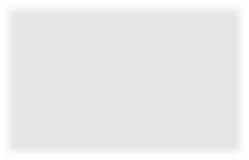 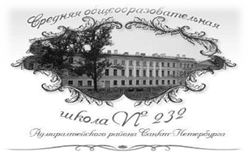 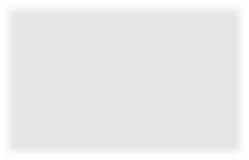 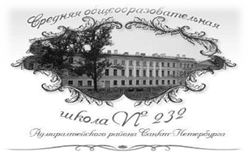 Рисунок 1 – Школа №232В тезисах формулируется рассматриваемая проблема, цель работы, её задачи. Кратко аргументируется актуальность исследования, дается пример метода исследования и основные результаты. Тезисы представляют собой текст, состоящий из повествовательных предложений. В изложении следует избегать использования местоимения «я». Например, вместо «Я рассмотрел следующие структуры» предпочтительно написать «Были рассмотрены следующие структуры» и т.д.Используемая в работе литература в тезисах не указывается. Возможны одиночные постраничные ссылки, если это необходимо. Ссылки на литературу приводятся в случае необходимости в виде сносок. Источник указывается в тексте тезисов в квадратных скобках и расшифровывается в сноске [1].Обратите внимание! Тезисы, оформление которых не будет соответствовать требованиям, мы, к сожалению, включить в сборник не сможем – они будут возвращены автору.Приложение 2Требования к исследовательской работе:Тема исследования должна быть сформулирована как проблема, необходимо обосновать актуальность.Должны быть определены цель работы и задачи, являющиеся конкретизацией целей.Необходимо сформулировать гипотезу, которая должна быть подтверждена или опровергнута в ходе исследования.Должен быть представлен литературный обзор по исследуемой проблеме и отношение к ней в науке.Исследование должно носить самостоятельный характер.Обязателен вывод, связанный с целями, задачами и гипотезой исследования.Работу следует оформлять в соответствии со стандартными требованиями:обязателен план, библиографический список, нумерация страниц. Исследование не должно носить описательно-информационный характер и повторять содержание учебных пособий. Исследование должно быть написано литературным языком в научном стиле.Цитируемые суждения должны иметь ссылки на источник.Работа может относиться к одному из видов школьных научно-исследовательских работ: проблемно-реферативному, экспериментально-творческому, исследовательскому.Требования к оформлению работы:Шрифт и форматирование текста должны быть одинаковы на всем протяжении работы.На титульном листе должны быть:название учебного заведения;тема;Ф.И.О. автора;класс;Ф.И.О. учителя, осуществлявшего научное руководство;год написания.Оформление ссылок на источникипостраничный вариант: в нижней части страницы (под основным текстом) под соответствующим номером сноски указываются выходные данные источника, номер тома, части, страницы; концевые сноски – в конце каждой части работы или перед списком литературы при сквозной нумерации указываются выходные данные источника, номер тома, части, страницы.Примеры оформления списка литературы:КнигаФамилия И.О. Название. – Место.: Издательство, год. – с. Статья из сборникаФамилия И.О. Название //Название сборника – Место.: Издательство, год. Статья из журналаФамилия И.О. Название статьи // Название журнала – год, №. – с Статья из газетыФамилия И.О. Название // Название газеты. – год, число и месяц. – с При повторной ссылке, если использовано несколько работ одногоавтора, указывается фамилия автора, название (до трех слов) и страница. В противном случае отмечается: Указ. соч., СЕсли ссылка дана на той же странице: Там же — С.При использовании Интернет-материалов указывается адрес сайта.Примеры оформления выходных данных, указанных в сносках:Пат. 2403889 RU. Коллоидная галогенсодержащая композиция для пожаротушения./ Москалёв Е.В.(RU), Петров М.Л. (RU), Ключинский С.А. (RU), Евсюков А.И. (RU). – Заявл. 23.12.2008; Опубл. 20.11.2010; Бюллетень изобретений № 32Аннушкин В. Язык: норма и право. / Журнал «Стратегия России», № 3, 2010, http://sr.fondedin.ru/new/fullnews_arch_to.php?subaction=showfull&id=12 69859801&archive=1269860794&start_from=&ucat=14&Успенский Б. А., Лотман Ю. М. Условность в искусстве // Философская энциклопедия. М., 1970. Т. 5. С. 287-288.B. McHalle. Postmodernist Fiction, Londonand New York, 1987; https://estudiosliterariosdos.wikispaces.com/file/view/Brian+McHale,+Post modernist+fiction.pdfПриложение 3Требования к выступлению на Конференции:Четкое обозначение проблемы исследования. Обоснование актуальности темы.Логика изложения материала, способность выступать по плану (не читая текст дословно).Грамотность речи. Научный стиль. Владение терминологией.Достаточное владение материалом. Умение отвечать на вопросы слушателей.Умение выступать в рамках предложенного регламента (до 10 минут).Соответствующий внешний вид выступающего, манера выступления.Эстетика оформления работы и качество презентации.Приложение 4Согласие на обработку персональных данных законного представителя участника Конференции Открытые чтения «У Крюкова канала», не достигшего возраста 18 летЯ,_______________________________________________________________________________________________(фамилия, имя, отчество Субъекта персональных данных)______________серия _______ № _______________ выдан_______________________________________________(вид и реквизиты основного документа, удостоверяющего личность)________________________________________________________________________________________________, (кем и когда выдан основной документ, удостоверяющий личность)зарегистрированный(ая) по адресу___________________________________________________________________
________________________________________________________________________________________________, 
 в соответствии с Федеральным законом от 27.07.2006 № 152-ФЗ «О персональных данных» предоставляем(-ю) согласие Государственному бюджетному образовательному учреждению средней образовательной школе № 232 Адмиралтейского района Санкт-Петербурга (далее – «Учреждение»), расположенному по адресу Санкт-Петербург, наб. Крюкова канала, д.15 лит. А в целях проведения Конференции Открытые чтения «У Крюкова канала» (далее – Конференция) на обработку, как правило, без использования средств автоматизации, путем сбора, записи, систематизации, накопления, хранения, уточнения (обновления, изменения), извлечения, использования, блокирования, удаления, уничтожения и предоставления:- в Министерство образования и науки Российской Федерации;- в Государственное бюджетное учреждение дополнительного профессионального образования «Санкт-Петербургский центр оценки качества образования и информационных технологий» следующих персональных данных участника Конференции Открытые чтения «У Крюкова канала»- фамилия, имя, отчество (при наличии), пол, дата рождения;- гражданство;- информация об ограниченных возможностях здоровья (при наличии);- наименование образовательной организации, в которой участник осваивает основную общеобразовательную программу;- район Санкт-Петербурга, в котором находится образовательная организация, в которой участник осваивает основную общеобразовательную программу; - район Санкт-Петербурга, в котором участник зарегистрирован по месту жительства (пребывания);- класс обучения;- результат участия в Конференции;- телефон и адрес электронной почты,а также распространения индивидуальных результатов участника с указанием сведений об участнике (фамилия, инициалы, класс, статус диплома, субъект Российской Федерации) и исследовательской работы участника путем публикации в информационно-телекоммуникационной сети «Интернет». Срок действия согласия с момента его предоставления составляет 5 лет, считая с 01 января года, следующего за годом проведения Конференции. Согласие может быть отозвано в случае нарушения правил обработки персональных данных и в иных случаях, предусмотренных Федеральным законом от 27.07.2006 № 152-ФЗ «О персональных данных», путем представления в ГБОУ СОШ № 232 заявления. Подтверждаем свое ознакомление и согласие с локальными нормативными актами, определяющими порядок проведения Конференции, а также ознакомление с иной информацией и документами, имеющими отношение к этой Конференции, размещенными на портале (сайте) https://acadclasses232.ru/obrazovanie/konferentsiya/_______________________________________________    _________________________          _______________             ФИО Субъекта персональных данных (полностью)                                             подпись                                                 дата_______________________________________________    _________________________          _______________ ФИО Представителя Субъекта персональных данных (полностью)                               подпись                                                 дата1Актуальность проблемы исследования(0-1-2)2Наличие структуры научного исследования: согласованность цели, задач, гипотезы, этапов исследования или эксперимента, выводов. Самостоятельность и оригинальность мышления(0-1-2)3Соблюдение логики изложения материала, умение выступать по плану, не читая текст дословно, в рамках регламента (до 10 минут) (0-1-2)4Грамотность, владение научным стилем речи(0-1-2)5Владение культурой научного диалога в процессе защиты и во время обсуждения докладов, проявление активности и научного интереса(0-1-2)Графа 1Графа 2Графа 3Графа 4ТекстТекстТекстТексти (законный) представитель субъекта персональных данных, ______________________________________________________________________________________________(фамилия, имя, отчество Представителя Субъекта персональных данных)____________серия __________ № _______________ выдан __________________________________________ (вид и реквизиты основного документа, удостоверяющего личность)______________________________________________________________________________________________(кем и когда выдан основной документ, удостоверяющий личность)зарегистрированный(ая) по адресу______________________________________________________________________________________________________________________________________________________________на основании __________________________________________________________________________________ (документ, подтверждающий полномочия (законного) представителя)